UKEMANDAGTIRSDAGONSDAGTORSDAGFREDAG14.PLANLEGGINGSDAG5.SmågrupperMattekassen6.Antall, rom & form samling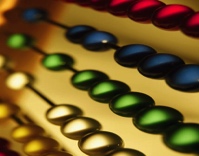 7.TURDAGHusk: Matpakke8.Temasamling”Jeg er lei”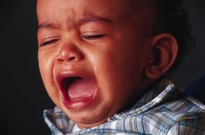 211.     TemasamlingHjelpsomhet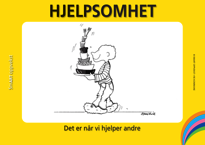 12SmågrupperPuslespill & stor duplo13Antall, rom &form samling14.TURDAGHusk: Matpakke15.Temasamling”Jeg er lei”318.    TemasamlingHjelpsomhet19.SmågrupperLotto & kimslek20.Antall, rom &form samling21.TURDAGHusk: Matpakke22.Vi feirer EmmaS.J. som blir 3 år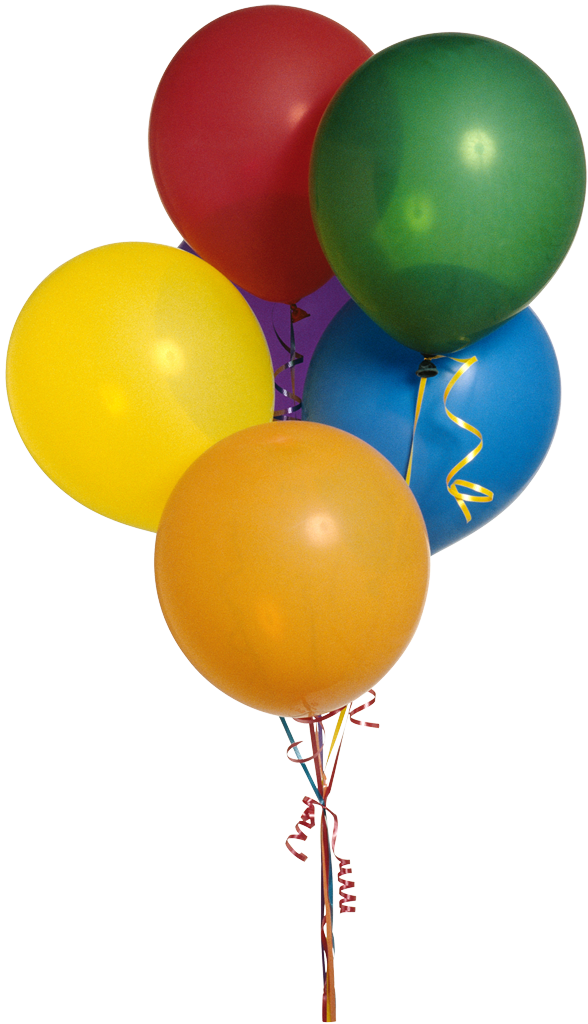 425.    TemasamlingHjelpsomhet26.SmågrupperOrmabyen27.Fellessamling med Tusenbeinet28.TURDAGHusk: Matpakke29.Temasamling”Jeg er lei”